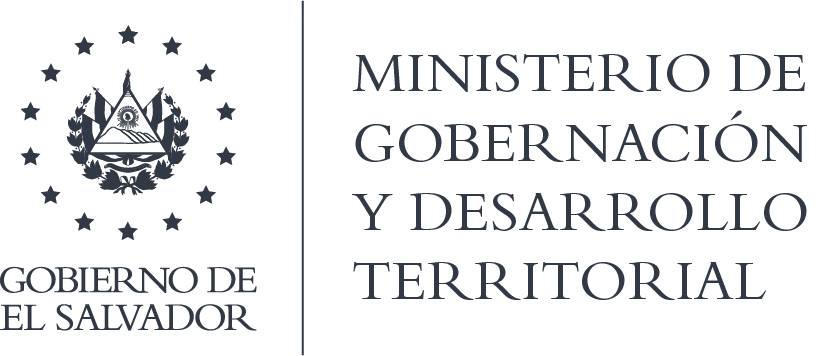 MINISTERIO DE GOBERNACIÓN Y DESARROLLO TERRITORIALREPÚBLICA DE EL SALVADOR, AMÉRICA CENTRALRESOLUCIÓN NÚMERO CINCUENTA Y DOS. En la Unidad de Acceso a la Información Pública del Ministerio de Gobernación y Desarrollo Territorial: San Salvador, a las trece horas y cincuenta minutos del día veinticuatro de agosto de dos mil veinte. CONSIDERANDO que: I. En fecha diecisiete de agosto de dos mil veinte, se recibió por medio de correo electrónico, solicitud de información a nombre del señor ******, registrada por esta Unidad bajo el correlativo MIGOBDT-2020-0059, en la que esencial y textualmente requiere: “Copia de títulos académicos de Educación Superior y copias de diplomas de otros estudios que el señor Carlos Amilcar Marroquin Chica haya obtenido, incluyendo instituciones extranjeras. En caso de no tener título universitario, se solicita copia de documento que respalde último nivel o grado académico alcanzado por el referido funcionario.” II. Que se realizaron las diligencias establecidas en el Art. 70 de la Ley de Acceso a la Información Pública, por medio del memorando  MEM-UAIP-0073-2020 de fecha diecinueve de agosto del presente año, ante la Dirección de Recursos Humanos y Bienestar Laboral, la que remitió la información solicitada. POR TANTO, conforme a los Arts. 86 Inciso 3° de la Constitución y 2, 7, 9, 50, 62 de la Ley de Acceso a la Información Pública, esta Unidad de Acceso a la Información Pública, RESUELVE: CONCEDER el acceso a la información. NOTIFÍQUESE.- LICDA. JENNI VANESSA QUINTANILLA GARCÍAOFICIAL DE INFORMACIÓN AD-HONOREMNOTA: la versión de esta resolución reguarda los datos que se consideran confidenciales, de conformidad al Art. 30 de la Ley de Acceso a la Información Pública 